                                                                                                                                                                                                                                                                                                              ИНФОРМАЦИОННЫЙ БЮЛЛЕТЕНЬСЕГОДНЯ В НОМЕРЕ:В Костромской области в целях обеспечения свободного доступа граждан к береговой полосе Горьковского водохранилища по требования природоохранного прокурора суд обязал гражданина демонтировать незаконно возведенное гидротехнической сооружение Костромская межрайонная природоохранная прокуратура провела проверку по обращению общественного экологического движения о нарушениях законодательства об охране вод в поселке Козелино города Костромы. Установлено, что одним из членов некоммерческого садоводческого товарищества «Рассвет» самовольно занята береговая полоса Горьковского водохранилища, прилегающая к его земельному участку, на которой он возвел берегоукрепительное сооружение – габионную конструкцию, площадью 38 кв.м. Объект состоит из проволочного короба, заполненного каменным материалом, длиной 76 м, высотой до 1,5 м. Согласно лабораторным исследованиям, завезенный грунт, использованный для наполнения конструкции и планировки территории, содержит медь в концентрации, превышающей допустимые нормы в 2 раза. В целях обеспечения свободного доступа граждан к береговой полосе водохранилища, освобождения незаконно занятого земельного участка от гидротехнического сооружения природоохранный прокурор обратился в суд. Дмитровским районным судом города Костромы требования прокурора удовлетворены. На ответчика возложена обязанность освободить береговую полосу путем демонтажа габионной конструкции. Устранение нарушений находится на контроле прокуратуры.Учредитель: Совет депутатов Ореховского сельского поселения                                                                                   Выходит по мере необходимости   Галичского   муниципального района Костромской области.Издается  с 22 сентября 2006 года                                                                                                                                     № 15 (261)  29 октября 2021 г.Информационный бюллетень учрежден Советом депутатов Ореховского  сельского поселения.Адрес: 157215,  Костромская область, Галичский район, с. Орехово, ул. Советская, д. 12.                Телефон: (494 37) 3-12-05                                                                                                                                                                  Тираж 7 экземпляров.Ответственный за выпуск:  С.Ю.Лебедева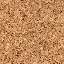 